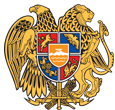 ՀԱՅԱՍՏԱՆԻ ՀԱՆՐԱՊԵՏՈՒԹՅՈՒՆ 
ՏԱՎՈՒՇԻ ՄԱՐԶ
ԴԻԼԻՋԱՆ ՀԱՄԱՅՆՔ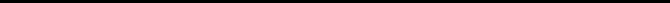 16 սեպտեմբեր 2020թ.ԱՐՁԱՆԱԳՐՈՒԹՅՈՒՆ N 11
ԱՎԱԳԱՆՈՒ ԱՐՏԱՀԵՐԹ ՆԻՍՏԻՀամայնքի ավագանու նիստին ներկա էին ավագանու 10 անդամներ:Բացակա էին` Ռազմիկ Բալինյանը, Արգամ Թամրազյանը, Սուրեն Մելիքյանը, Վարդան Մնացականյանը, Վարդան ՄուկուչյանըՀամայնքի ղեկավարի հրավերով ավագանու նիստին մասնակցում էին`
Արա Մարտիրոսյան, Արարատ Թամրազյան, Գեվորգ Ամիրխանյան, Գագիկ Շահնազարյան, Գրիգոր Գեվորգյան, Ալբերտ Սիմոնյան, Ռոբերտ Չապուխյան, Լիպարիտ ՍանթրոսյանՆիստը վարում էր  ՀՀ Դիլիջան համայնքի ղեկավար` Արմեն ՍանթրոսյանըՆիստը արձանագրում էր ` Սոնա ԵգանյանըԼսեցին
ՀԱՄԱՅՆՔԻ ԱՎԱԳԱՆՈՒ ՆԻՍՏԻ ՕՐԱԿԱՐԳԸ ՀԱՍՏԱՏԵԼՈՒ ՄԱՍԻՆ /Զեկ. ԱՐՄԵՆ ՍԱՆԹՐՈՍՅԱՆ/ Ղեկավարվելով «Տեղական ինքնակառավարման մասին»  օրենքի 14-րդ հոդվածի  6-րդ մասի պահանջներով` համայնքի ավագանին  որոշում է.            Հաստատել համայնքի ավագանու նիստի հետևյալ օրակարգը.1.     Դիլիջան համայնքի վարչական սահմաններում ընդգրկված հեռագնա սարամասերը Նոյեմբերյան համայնքին տրամադրելու հարցի մասին:
Զեկ. Ա.Սանթրոսյան
2.    Դիլիջան համայնքի վարչական սահմաններում ընդգրկված հեռագնա սարամասերը Ն. Ծաղկավան համայնքին տրամադրելու հարցի մասին:
Զեկ. Ա. Սանթրոսյան
3.    Դդիլիջան համայնքի վարչական սահմաններում ընդգրկված հեռագնա սարամասերը Կիրանց համայնքին տրամադրելու հարցի մասին:
Զեկ.Ա. Սանթրոսյան
4. Դիլիջան համայնքի վարչական սահմաններում ընդգրկված հեռագնա սարամասերը Սևքար համայնքին տրամադրելու հարցի մասին:
 Զեկ.Ա. Սանթրոսյան
5. Դիլիջան համայնքի վարչական սահմաններում ընդգրկված հեռագնա սարամասերը Աչաջուր համայնքին տրամադրելու հարցի մասին:Զեկ.Ա. Սանթրոսյան
6. Դիլիջան համայնքի վարչական սահմաններում ընդգրկված հեռագնա սարամասերը Այգեհովիտ համայնքին տրամադրելու հարցի մասին:
Զեկ. Ա. Սանթրոսյան
7. Դիլիջան համայնքի վարչական սահմաններում ընդգրկված հեռագնա սարամասերը Լուսաձոր համայնքին տրամադրելու հարցի մասին:
Զեկ.Ա.Սանթրոսյան
8. Դիլիջան համայնքի վարչական սահմաններում ընդգրկված հեռագնա սարամասերը Խաշթառակ համայնքին տրամադրելու հարցի մասին:
Զեկ.Ա.Սանթրոսյան
9. Դիլիջան համայնքի Դիլիջան քաղաքի Կամոյի փողոցի թիվ 103 հասցեին կից, <<ՈՒրց>> ՍՊԸ-ին վարձակալության իրավունքով տրամադրված 290.0քմ հողամասը նախապատվության իրավունքով ուղղակի վաճառքի ձևով օտարելու համաձայնություն տալու մասին:
Զեկ.Ա.Սանթրոսյան
10. Դիլիջանի համայնքապետարանի գույքացանկում ընդգրկելու մասին:
Զեկ.Ա.Սանթրոսյան
11. Դիլիջան համայնքի Դիլիջան քաղաքի Խորհուրդների փողոցի թիվ 46/1 հասցեի 600.0 քմ հողամասն ընդլայնման կարգով օտարելու համաձայնություն տալու մասին:
Զեկ.Ա.Սանթրոսյան
12. Համայնքային ենթակայության մանկապարտեզների ծառայություններից օգտվողների վճարի մասին:
Զեկ.Ա.Սանթրոսյան
13. Դիլիջան համայնքի սեփականությունը հանդիսացող Բնակավայրերի հողերից 13424.3քմ ընդհանուր մակերեսով թվով 17 հողամասերը աճուրդի, 11777.0քմ ընդհանուր մակերեսով թվով 4 հողամասերը կրկնաճուրդի միջոցով օտարելու համաձայնություն տալու, ինչպես նաև մեկնարկային գները հաստատելու մասին:
Զեկ.Ա.Սանթրոսյան
14. Դիլիջան համայնքի սեփականությունը հանդիսացող Բնակավայրերի հողերից 2979.0քմ ընդհանուր մակերեսով թվով 2 հողամասերը, գյուղատնտեսական նշանակության հողերից 10000.0քմ մակերեսով հողամասը մրցույթի միջոցով վարձակալության իրավունքով տրամադրելու համաձայնություն տալու, ինչպես նաև հողամասի վարձկալության իրավունքի տարեկան վճարի մեկնարկային գինը հաստատելու մասին:
Զեկ.Ա.Սանթրոսյան
15. Գույքի օտարման մասին:
Զեկ Ա.Սանթրոսյան
16. Դիլիջան համայնքի Դիլիջան քաղաքի Անդրանիկի փողոց 3-րդ նրբ. թիվ 9/1 հասցեի 600.0 քմ հողամասն ընդլայնման կարգով օտարելու համաձայնություն տալու մասին:
Զեկ.Ա.Սանթրոսյան
17. Դիլիջան համայնքի Դիլիջան քաղաքի Մ. Գորկու փողոցի թիվ 29/49 հասցեի 1560.0 քմ հողամասն ընդլայնման կարգով օտարելու համաձայնություն տալու մասին:
Զեկ.Ա.Սանթրոսյան
18. Դիլիջան համայնքի վարչական սահմաններում գտնվող, Դիլիջան քաղաքի 11-003-0649-0001 հողամասի մի մասը՝ 0.49654հա մակերեսով հողամասը Դիլիջանի համայնքի հողերի ֆոնդում ընդգրկելու մասին:
Զեկ.Ա.Սանթրոսյան
19. Դիլիջան համայնքի սեփականությունը հանդիսացող բնակավարերի հողերից 60.0քմ մակերեսով հողամասը մրցույթի միջոցով, կառուցապատման իրավունքով տրամադրելու համաձայնություն տալու, ինչպես նաև հողամասի կառուցապատման իրավունքի պայմանները և տարեկան վճարի մեկնարկային գինը հաստատելու մասին:
Զեկ. Ա.Սանթրոսյան
20. Դիլիջան համայնքի Դիլիջան քաղաքի Խորհուրդների փողոցի թիվ 9/1 հասցեի 250.0քմ ևԽորհուրդների փողոցի թիվ 9/2 հասցեի 150.0քմ հողամասերն ընդլայնման կարգով օտարելու համաձայնություն տալու մասին:
Զեկ. Ա.Սանթրոսյան
21.Դիլիջան համայնքի Դիլիջան քաղաքի Սայաթ-Նովայի փողոցի թիվ 67 հասցեի տնամերձ հողամասի կազմում քաղ. Հակոբ Եգանյանին վարձակալության իրավունքով տրամադրված 2118.0քմ հողամասը նախապատվության իրավունքով ուղղակի վաճառքի ձևով օտարելու համաձայնություն տալու մասին:
Զեկ. Ա.Սանթրոսյան
22.  Բոլշևիկների անունները կրող Դիլիջան քաղաքի փողոցների վերանվանման մասին Հայաստանի Հանրապետության կրթության, գիտության, մշակույթի և սպորտի նախարարության առաջարկի քննարկում:Որոշումն ընդունված է. /կցվում է որոշում N 94-Ա/Լսեցին
ԴԻԼԻՋԱՆ ՀԱՄԱՅՆՔԻ ՎԱՐՉԱԿԱՆ ՍԱՀՄԱՆՆԵՐՈՒՄ ԸՆԴԳՐԿՎԱԾ ՀԵՌԱԳՆԱ ՍԱՐԱՄԱՍԵՐԸ ՆՈՅԵՄԲԵՐՅԱՆ ՀԱՄԱՅՆՔԻՆ ՏՐԱՄԱԴՐԵԼՈՒ ՀԱՐՑԻ ՄԱՍԻՆ /Զեկ. ԱՐՄԵՆ ՍԱՆԹՐՈՍՅԱՆ/Դիլիջան համայնքի ղեկավարին է դիմել Նոյեմբերյան համայնքի ղեկավարը, ներկայացնելով Նոյեմբերյան համայնքի ավագանու 2020թ. հուլիսի 7-ի թիվ 63-Ա որոշումը՝ Դիլիջան համայնքի վարչական սահմաններում ընդգրկված հեռագնա սարամասերից Նոյեմբերյան համայնքին հատկացնելու և «Հայաստանի Հանրապետության վարչատարածքային բաժանման մասին» օրենքում համապատասխան փոփոխություն կատարելու հարցը Դիլիջան համայնքի ավագանու քննարկմանը ներկայացնելու մասին:
   Ղեկավարվելով «Տեղական ինքնակառավարման մասին» օրենքի 18-րդ հոդվածի 1-ին մասի 21-րդ և 42-րդ կետերի դրույթներով՝ համայնքի ավագանին որոշում է.Տավուշի մարզի Նոյեմբերյան համայնքի ավագանու կողմից ներկայացված Դիլիջան համայնքի վարչական սահմաններում ընդգրկված հեռագնա սարամասերից Նոյեմբերյան համայնքին հատկացնելու և «Հայաստանի Հանրապետության վարչատարածքային բաժանման մասին» օրենքում համապատասխան փոփոխություն կատարելու առաջարկությանը տալ համաձայնություն՝ պայմանով, որ Դիլիջան համայնքի ավագանու հաստատմանը ներկայացվի համայնքների միջև սահմանված կարգով փոխադարձ համաձայնություն՝  քարտեզագրված և ճշգրտված հատակագծերով: Որոշումն ընդունված է. /կցվում է որոշում N 95-Ա/Լսեցին
ԴԻԼԻՋԱՆ ՀԱՄԱՅՆՔԻ ՎԱՐՉԱԿԱՆ ՍԱՀՄԱՆՆԵՐՈՒՄ ԸՆԴԳՐԿՎԱԾ ՀԵՌԱԳՆԱ ՍԱՐԱՄԱՍԵՐԸ Ն. ԾԱՂԿԱՎԱՆ ՀԱՄԱՅՆՔԻՆ ՏՐԱՄԱԴՐԵԼՈՒ ՀԱՐՑԻ ՄԱՍԻՆ /Զեկ. ԱՐՄԵՆ ՍԱՆԹՐՈՍՅԱՆ/Դիլիջան համայնքի ղեկավարին է դիմել Ն. Ծաղկավան համայնքի ղեկավարը, ներկայացնելով Ն. Ծաղկավան համայնքի ավագանու 2020թ. հուլիսի 6-ի թիվ 28-Ա որոշումը՝ Դիլիջան համայնքի վարչական սահմաններում ընդգրկված հեռագնա սարամասերից Ն. Ծաղկավան համայնքին հատկացնելու և «Հայաստանի Հանրապետության վարչատարածքային բաժանման մասին» օրենքում համապատասխան փոփոխություն կատարելու հարցը Դիլիջան համայնքի ավագանու քննարկմանը ներկայացնելու մասին:
   Ղեկավարվելով «Տեղական ինքնակառավարման մասին» օրենքի 18-րդ հոդվածի 1-ին մասի 21-րդ և 42-րդ կետերի դրույթներով՝ համայնքի ավագանին որոշում է.   Տավուշի մարզի Ն. Ծաղկավան համայնքի ավագանու կողմից ներկայացված Դիլիջան համայնքի վարչական սահմաններում ընդգրկված հեռագնա սարամասերից Ն. Ծաղկավան համայնքին հատկացնելու և «Հայաստանի Հանրապետության վարչատարածքային բաժանման մասին» օրենքում համապատասխան փոփոխություն կատարելու առաջարկությանը տալ համաձայնություն՝ պայմանով, որ Դիլիջան համայնքի ավագանու հաստատմանը ներկայացվի համայնքների միջև սահմանված կարգով փոխադարձ համաձայնություն՝  քարտեզագրված և ճշգրտված հատակագծերով: Որոշումն ընդունված է. /կցվում է որոշում N 96-Ա/Լսեցին
ԴԻԼԻՋԱՆ ՀԱՄԱՅՆՔԻ ՎԱՐՉԱԿԱՆ ՍԱՀՄԱՆՆԵՐՈՒՄ ԸՆԴԳՐԿՎԱԾ ՀԵՌԱԳՆԱ ՍԱՐԱՄԱՍԵՐԸ ԿԻՐԱՆՑ ՀԱՄԱՅՆՔԻՆ ՏՐԱՄԱԴՐԵԼՈՒ ՀԱՐՑԻ ՄԱՍԻՆ /Զեկ. ԱՐՄԵՆ ՍԱՆԹՐՈՍՅԱՆ/Դիլիջան համայնքի ղեկավարին է դիմել Կիրանց համայնքի ղեկավարը, ներկայացնելով Կիրանց համայնքի ավագանու 2020թ. հուլիսի 8-ի թիվ 12-Ա որոշումը՝ Դիլիջան համայնքի վարչական սահմաններում ընդգրկված հեռագնա սարամասերից Կիրանց համայնքին հատկացնելու և «Հայաստանի Հանրապետության վարչատարածքային բաժանման մասին» օրենքում համապատասխան փոփոխություն կատարելու հարցը Դիլիջան համայնքի ավագանու քննարկմանը ներկայացնելու մասին:
  Ղեկավարվելով «Տեղական ինքնակառավարման մասին» օրենքի 18-րդ հոդվածի 1-ին մասի 21-րդ և 42-րդ կետերի դրույթներով՝ համայնքի ավագանին որոշում է.Տավուշի մարզի Կիրանց համայնքի ավագանու կողմից ներկայացված Դիլիջան համայնքի վարչական սահմաններում ընդգրկված հեռագնա սարամասերից Կիրանց համայնքին հատկացնելու և «Հայաստանի Հանրապետության վարչատարածքային բաժանման մասին» օրենքում համապատասխան փոփոխություն կատարելու առաջարկությանը տալ համաձայնություն՝ պայմանով, որ Դիլիջան համայնքի ավագանու հաստատմանը ներկայացվի համայնքների միջև սահմանված կարգով փոխադարձ համաձայնություն՝  քարտեզագրված և ճշգրտված հատակագծերով: Որոշումն ընդունված է. /կցվում է որոշում N 97-Ա/Լսեցին
ԴԻԼԻՋԱՆ ՀԱՄԱՅՆՔԻ ՎԱՐՉԱԿԱՆ ՍԱՀՄԱՆՆԵՐՈՒՄ ԸՆԴԳՐԿՎԱԾ ՀԵՌԱԳՆԱ ՍԱՐԱՄԱՍԵՐԸ ՍԵՎՔԱՐ ՀԱՄԱՅՆՔԻՆ ՏՐԱՄԱԴՐԵԼՈՒ ՀԱՐՑԻ ՄԱՍԻՆ /Զեկ. ԱՐՄԵՆ ՍԱՆԹՐՈՍՅԱՆ/Դիլիջան համայնքի ղեկավարին է դիմել Սևքար համայնքի ղեկավարը, ներկայացնելով Սևքար համայնքի ավագանու 2020թ. հուլիսի 14-ի թիվ 11-Ա որոշումը՝ Դիլիջան համայնքի վարչական սահմաններում ընդգրկված հեռագնա սարամասերից Սևքար համայնքին հատկացնելու և «Հայաստանի Հանրապետության վարչատարածքային բաժանման մասին» օրենքում համապատասխան փոփոխություն կատարելու հարցը Դիլիջան համայնքի ավագանու քննարկմանը ներկայացնելու մասին:
   Ղեկավարվելով «Տեղական ինքնակառավարման մասին» օրենքի 18-րդ հոդվածի 1-ին մասի 21-րդ և 42-րդ կետերի դրույթներով՝ համայնքի ավագանին որոշում է.   Տավուշի մարզի Սևքար համայնքի ավագանու կողմից ներկայացված Դիլիջան համայնքի վարչական սահմաններում ընդգրկված հեռագնա սարամասերից Սևքար համայնքին հատկացնելու և «Հայաստանի Հանրապետության վարչատարածքային բաժանման մասին» օրենքում համապատասխան փոփոխություն կատարելու առաջարկությանը տալ համաձայնություն՝ պայմանով, որ Դիլիջան համայնքի ավագանու հաստատմանը ներկայացվի համայնքների միջև սահմանված կարգով փոխադարձ համաձայնություն՝  քարտեզագրված և ճշգրտված հատակագծերով: Որոշումն ընդունված է. /կցվում է որոշում N 98-Ա/Լսեցին
ԴԻԼԻՋԱՆ ՀԱՄԱՅՆՔԻ ՎԱՐՉԱԿԱՆ ՍԱՀՄԱՆՆԵՐՈՒՄ ԸՆԴԳՐԿՎԱԾ ՀԵՌԱԳՆԱ ՍԱՐԱՄԱՍԵՐԸ ԱՉԱՋՈՒՐ ՀԱՄԱՅՆՔԻՆ ՏՐԱՄԱԴՐԵԼՈՒ ՀԱՐՑԻ ՄԱՍԻՆ /Զեկ. ԱՐՄԵՆ ՍԱՆԹՐՈՍՅԱՆ/Դիլիջան համայնքի ղեկավարին է դիմել Աչաջուր համայնքի ղեկավարը, ներկայացնելով Աչաջուր համայնքի ավագանու 2020թ. հուլիսի 13-ի թիվ 16-Ա որոշումը՝ Դիլիջան համայնքի վարչական սահմաններում ընդգրկված հեռագնա սարամասերից Աչաջուր համայնքին հատկացնելու և «Հայաստանի Հանրապետության վարչատարածքային բաժանման մասին» օրենքում համապատասխան փոփոխություն կատարելու հարցը Դիլիջան համայնքի ավագանու քննարկմանը ներկայացնելու մասին:
   Ղեկավարվելով «Տեղական ինքնակառավարման մասին» օրենքի 18-րդ հոդվածի 1-ին մասի 21-րդ և 42-րդ կետերի դրույթներով՝ համայնքի ավագանին որոշում է.Տավուշի մարզի Աչաջուր համայնքի ավագանու կողմից ներկայացված Դիլիջան համայնքի վարչական սահմաններում ընդգրկված հեռագնա սարամասերից Աչաջուր համայնքին հատկացնելու և «Հայաստանի Հանրապետության վարչատարածքային բաժանման մասին» օրենքում համապատասխան փոփոխություն կատարելու առաջարկությանը տալ համաձայնություն՝ պայմանով, որ Դիլիջան համայնքի ավագանու հաստատմանը ներկայացվի համայնքների միջև սահմանված կարգով փոխադարձ համաձայնություն՝  քարտեզագրված և ճշգրտված հատակագծերով: Որոշումն ընդունված է. /կցվում է որոշում N 99-Ա/Լսեցին
ԴԻԼԻՋԱՆ ՀԱՄԱՅՆՔԻ ՎԱՐՉԱԿԱՆ ՍԱՀՄԱՆՆԵՐՈՒՄ ԸՆԴԳՐԿՎԱԾ ՀԵՌԱԳՆԱ ՍԱՐԱՄԱՍԵՐԸ ԱՅԳԵՀՈՎԻՏ ՀԱՄԱՅՆՔԻՆ ՏՐԱՄԱԴՐԵԼՈՒ ՀԱՐՑԻ ՄԱՍԻՆ /Զեկ. ԱՐՄԵՆ ՍԱՆԹՐՈՍՅԱՆ/Դիլիջան համայնքի ղեկավարին է դիմել Այգեհովիտ համայնքի ղեկավարը, ներկայացնելով Այգեհովիտ համայնքի ավագանու 2020թ. հուլիսի 20-ի թիվ 07-Ա որոշումը՝ Դիլիջան համայնքի վարչական սահմաններում ընդգրկված հեռագնա սարամասերից Այգեհովիտ համայնքին հատկացնելու և «Հայաստանի Հանրապետության վարչատարածքային բաժանման մասին» օրենքում համապատասխան փոփոխություն կատարելու հարցը Դիլիջան համայնքի ավագանու քննարկմանը ներկայացնելու մասին:
   Ղեկավարվելով «Տեղական ինքնակառավարման մասին» օրենքի 18-րդ հոդվածի 1-ին մասի 21-րդ և 42-րդ կետերի դրույթներով՝ համայնքի ավագանին որոշում է.Տավուշի մարզի Այգեհովիտ համայնքի ավագանու կողմից ներկայացված Դիլիջան համայնքի վարչական սահմաններում ընդգրկված հեռագնա սարամասերից Այգեհովիտ համայնքին հատկացնելու և «Հայաստանի Հանրապետության վարչատարածքային բաժանման մասին» օրենքում համապատասխան փոփոխություն կատարելու առաջարկությանը տալ համաձայնություն՝ պայմանով, որ Դիլիջան համայնքի ավագանու հաստատմանը ներկայացվի համայնքների միջև սահմանված կարգով փոխադարձ համաձայնություն՝  քարտեզագրված և ճշգրտված հատակագծերով: Որոշումն ընդունված է. /կցվում է որոշում N 100-Ա/Լսեցին
ԴԻԼԻՋԱՆ ՀԱՄԱՅՆՔԻ ՎԱՐՉԱԿԱՆ ՍԱՀՄԱՆՆԵՐՈՒՄ ԸՆԴԳՐԿՎԱԾ ՀԵՌԱԳՆԱ ՍԱՐԱՄԱՍԵՐԸ ԼՈՒՍԱՁՈՐ ՀԱՄԱՅՆՔԻՆ ՏՐԱՄԱԴՐԵԼՈՒ ՀԱՐՑԻ ՄԱՍԻՆ /Զեկ. ԱՐՄԵՆ ՍԱՆԹՐՈՍՅԱՆ/Դիլիջան համայնքի ղեկավարին է դիմել Լուսաձոր համայնքի ղեկավարը, ներկայացնելով Լուսաձոր համայնքի ավագանու 2020թ. օգոստոսի 4-ի թիվ 02-Ա որոշումը՝ Դիլիջան համայնքի վարչական սահմաններում ընդգրկված հեռագնա սարամասերից Լուսաձոր համայնքին հատկացնելու և «Հայաստանի Հանրապետության վարչատարածքային բաժանման մասին» օրենքում համապատասխան փոփոխություն կատարելու հարցը Դիլիջան համայնքի ավագանու քննարկմանը ներկայացնելու մասին:
   Ղեկավարվելով «Տեղական ինքնակառավարման մասին» օրենքի 18-րդ հոդվածի 1-ին մասի 21-րդ և 42-րդ կետերի դրույթներով՝ համայնքի ավագանին որոշում է.Տավուշի մարզի Լուսաձոր համայնքի ավագանու կողմից ներկայացված Դիլիջան համայնքի վարչական սահմաններում ընդգրկված հեռագնա սարամասերից Լուսաձոր համայնքին հատկացնելու և «Հայաստանի Հանրապետության վարչատարածքային բաժանման մասին» օրենքում համապատասխան փոփոխություն կատարելու առաջարկությանը տալ համաձայնություն՝ պայմանով, որ Դիլիջան համայնքի ավագանու հաստատմանը ներկայացվի համայնքների միջև սահմանված կարգով փոխադարձ համաձայնություն՝  քարտեզագրված և ճշգրտված հատակագծերով: Որոշումն ընդունված է. /կցվում է որոշում N 101-Ա/Լսեցին
ԴԻԼԻՋԱՆ ՀԱՄԱՅՆՔԻ ՎԱՐՉԱԿԱՆ ՍԱՀՄԱՆՆԵՐՈՒՄ ԸՆԴԳՐԿՎԱԾ ՀԵՌԱԳՆԱ ՍԱՐԱՄԱՍԵՐԸ ԽԱՇԹԱՌԱԿ ՀԱՄԱՅՆՔԻՆ ՏՐԱՄԱԴՐԵԼՈՒ ՀԱՐՑԻ ՄԱՍԻՆ /Զեկ. ԱՐՄԵՆ ՍԱՆԹՐՈՍՅԱՆ/Դիլիջան համայնքի ղեկավարին է դիմել Խաշթառակ համայնքի ղեկավարը, ներկայացնելով Խաշթառակ համայնքի ավագանու 2020թ. հուլիսի 17-ի թիվ 22-Ա որոշումը՝ Դիլիջան համայնքի վարչական սահմաններում ընդգրկված հեռագնա սարամասերից Խաշթառակ համայնքին հատկացնելու և «Հայաստանի Հանրապետության վարչատարածքային բաժանման մասին» օրենքում համապատասխան փոփոխություն կատարելու հարցը Դիլիջան համայնքի ավագանու քննարկմանը ներկայացնելու մասին:
   Ղեկավարվելով «Տեղական ինքնակառավարման մասին» օրենքի 18-րդ հոդվածի 1-ին մասի 21-րդ և 42-րդ կետերի դրույթներով՝ համայնքի ավագանին որոշում է.   Տավուշի մարզի Խաշթառակ համայնքի ավագանու կողմից ներկայացված Դիլիջան համայնքի վարչական սահմաններում ընդգրկված հեռագնա սարամասերից Խաշթառակ համայնքին հատկացնելու և «Հայաստանի Հանրապետության վարչատարածքային բաժանման մասին» օրենքում համապատասխան փոփոխություն կատարելու առաջարկությանը տալ համաձայնություն՝ պայմանով, որ Դիլիջան համայնքի ավագանու հաստատմանը ներկայացվի համայնքների միջև սահմանված կարգով փոխադարձ համաձայնություն՝  քարտեզագրված և ճշգրտված հատակագծերով: Որոշումն ընդունված է. /կցվում է որոշում N 102-Ա/Լսեցին
ԴԻԼԻՋԱՆ ՀԱՄԱՅՆՔԻ ԴԻԼԻՋԱՆ ՔԱՂԱՔԻ ԿԱՄՈՅԻ ՓՈՂՈՑԻ ԹԻՎ 103 ՀԱՍՑԵԻՆ ԿԻՑ, <<ՈՒՐՑ>> ՍԱՀՄԱՆԱՓԱԿ ՊԱՏԱՍԽԱՆԱՏՎՈՒԹՅԱՄԲ ԸՆԿԵՐՈՒԹՅԱՆԸ ՎԱՐՁԱԿԱԼՈՒԹՅԱՆ ԻՐԱՎՈՒՆՔՈՎ ՏՐԱՄԱԴՐՎԱԾ 290.0ՔՄ ՀՈՂԱՄԱՍԸ ՆԱԽԱՊԱՏՎՈՒԹՅԱՆ ԻՐԱՎՈՒՆՔՈՎ ՈՒՂՂԱԿԻ ՎԱՃԱՌՔԻ ՁԵՎՈՎ ՕՏԱՐԵԼՈՒ ՀԱՄԱՁԱՅՆՈՒԹՅՈՒՆ ՏԱԼՈՒ ՄԱՍԻՆ /Զեկ. ԱՐՄԵՆ ՍԱՆԹՐՈՍՅԱՆ/  Դիլիջան համայնքի ղեկավարին է դիմել <<Ուրց>> ՍՊԸ տնօրեն Տաթևիկ Ուլիխանյանը՝ Դիլիջան քաղաքի Կամոյի փողոցի թիվ 103 հասցեին կից սահմանափակ պատասխանատվությամբ ընկերությանը վարձակալության իրավունքվ տրամադրված 290.0քմ հողամասը ուղղակի վաճառքի ձևով իրեն օտարելու խնդրանքով:
  Դիլիջանի համայնքապետարանի քաղաքաշինության և հողօգտագործման հարցերի հանձնաժողովը նշում է, որ համաձայն անշարժ գույքի նկատմամբ վարձակալության իրավունքի վկայագրի՝ թիվ 0020740, տրված 10.04.2004թ., Դիլիջան քաղաքի Կամոյի փողոցի թիվ 103 հասցեին կից տարածքում գտնվող 290.0քմ հողամասի վարձակալ է հանդիսանում<<Ուրց>> ՍՊԸ-ն: Նշված 290.0քմ մակերեսով հողամասը չի համարվում Հայաստանի Հանրապետության Հողային օրենսգրքի 60 հոդվածով առաջադրված հողամաս, չի գտնվում ինժեներա-տրանսպորտային օբյեկտների օտարման կամ անվտանգության գոտիներում, չի սահմանափակում այլ անձանց իրավունքները, գտնվում է Բնակավայրերի հողերի տարածագնահատման տասներորդ գոտում: 
Դիլիջանի համայնքի ղեկավարն առաջարկություն է ներկայացրել համայնքի ավագանուն, Դիլիջան համայնքի Դիլիջան քաղաքի Կամոյի փողոցի թիվ 103 հասցեին կից տարածքում գտնվող 290.0քմ հողամասը ուղղակի վաճառքի ձևով, նախապատվության իրավունքով, 360180 /երեք հարյուր վաթսուն հազար հարյուր ութսուն/ դրամ արժեքով օտարել <<Ուրց>> ՍՊԸ-ին:
Ղեկավարվելով <<Տեղական ինքնակառավարման մասին>> օրենքի 18-րդ հոդվածի 1-ին մասի 21-րդ կետի դրույթներով՝ համայնքի ավագանին որոշում է.1. Տալ համաձայնություն՝ Դիլիջան համայնքի Դիլիջան քաղաքի Կամոյի փողոցի թիվ 103 հասցեին կից տարածքում  <<Ուրց>> սահմանափակ պատասխանատվությամբ ընկերությանը վարձակալության իրավունքով տրամադրված 290.0քմ հողամասը նախապատվության իրավունքով, ուղղակի վաճառքի ձևով, 360180 /երեք հարյուր վաթսուն հազար հարյուր ութսուն/ դրամ արժեքով <<Ուրց>> սահմանափակ պատասխանատվությամբ ընկերությանը  օտարելու մասին համայնքի ղեկավարի առաջարկությանը: 
2. Սույն որոշումն ուժի մեջ է մտնում պաշտոնական հրապարակման օրվան հաջորդող օրը: Որոշումն ընդունված է. /կցվում է որոշում N 103-Ա/Լսեցին
ԴԻԼԻՋԱՆԻ ՀԱՄԱՅՆՔԱՊԵՏԱՐԱՆԻ ԳՈՒՅՔԱՑԱՆԿՈՒՄ ԸՆԴԳՐԿԵԼՈՒ ՄԱՍԻՆ /Զեկ. ԱՐՄԵՆ ՍԱՆԹՐՈՍՅԱՆ/Ղեկավարվելով «Տեղական ինքնակառավարման մասին>>  օրենքի 18-րդ հոդվածի 1-ին մասի 42-րդ կետի պահանջներով՝ համայնքի ավագանին որոշում է.1.     Դիլիջանի համայնքապետարանի կողմից  ձեռք բերված  ներքոնշյալ գույքը ընդգրկել Դիլիջանի  համայնքապետարանի գույքացանկում ` համապատասխան քանակով և արժեքով. 2.    Դիլիջանի քույր քաղաք հանդիսացող Ռոման քաղաքի հայազգի բարերարների նվիրատվությամբ  Դիլիջանի համայնքապետարանի համար  COVID-19 համավարակի դեմ պայքարելու նպատակով ձեռք բերված  ներքոնշյալ գույքը ընդգրկել Դիլիջանի  համայնքապետարանի գույքացանկում ` համապատասխան քանակով և արժեքով.
3.    Ներքոնշյալ գույքը իրենց սկզբնական արժեքներով հաշվեկշռից հաշվեկշիռ փոխանցել ՝ «Դիլիջան քաղաքի երկրագիտական թագարան»  համայնքային ոչ առևտրային կազմակերպությանը- Ջերմաչափ ինֆրակարմիր-1 հատ-64000 դրամ«ԻՌ ՎԻՆԳ»ՍՊԸ(Դիլիջանի բժշկական կենտրոն)- Ախտահանիչ կամար EL 70107-1 հատ-700000 դրամ:Որոշումն ընդունված է. /կցվում է որոշում N 104-Ա/Լսեցին
ԴԻԼԻՋԱՆ ՀԱՄԱՅՆՔԻ ԴԻԼԻՋԱՆ ՔԱՂԱՔԻ ԽՈՐՀՈՒՐԴՆԵՐԻ ՓՈՂՈՑԻ ԹԻՎ 46/1 ՀԱՍՑԵԻ 600.0 ՔՄ ՀՈՂԱՄԱՍՆ ԸՆԴԼԱՅՆՄԱՆ ԿԱՐԳՈՎ ՕՏԱՐԵԼՈՒ ՀԱՄԱՁԱՅՆՈՒԹՅՈՒՆ ՏԱԼՈՒ ՄԱՍԻՆ /Զեկ. ԱՐՄԵՆ ՍԱՆԹՐՈՍՅԱՆ/Դիլիջան համայնքի ղեկավարին է դիմել քաղ. Համլետ Ալբերտի Կարապետյանը՝ Դիլիջան համայնքի Դիլիջան քաղաքի Խորհուրդների փողոցի թիվ 46 հասցեի, իրեն սեփականության իրավունքով պատկանող բնակելի տան սպասարկման 600.0 քմ հողամասին կից գտնվող /Խորհուրդների փողոցի թիվ 46/1 հասցեի/ 600.0քմ մակերեսով հողամասը ընդլայնման կարգով իրեն օտարելու խնդրանքով:
Դիլիջանի համայնքապետարանի քաղաքաշինության և հողօգտագործման հարցերի հանձնաժողովը նշում է, որ նշված 600.0 քմ հողամասը չի համարվում Հայաստանի Հանրապետության Հողային օրենսգրքի 60 հոդվածով առաջադրված հողամաս, չի գտնվում ինժեներա-տրանսպորտային օբյեկտների օտարման կամ անվտանգության գոտիներում, չի սահմանափակում այլ անձանց իրավունքները, գտնվում է Բնակավայրերի հողերի տարածագնահատման տասներորդ գոտում:
Դիլիջանի համայնքի ղեկավարն առաջարկություն է ներկայացրել համայնքի ավագանուն, Դիլիջան համայնքի Դիլիջան քաղաքի Խորհուրդների փողոցի թիվ 46/1 հասցեի 600.0քմ հողամասն ուղղակի վաճառքի ձևով, ընդլայնման կարգով, 745200 /յոթ հարյուր քառասունհինգ հազար երկու հարյուր/ ՀՀ դրամ արժեքով օտարել քաղ. Համլետ Ալբերտի Կարապետյանին:
Ղեկավարվելով <<Տեղական ինքնակառավարման մասին>> օրենքի 18-րդ հոդվածի 1-ին մասի 21-րդ կետի դրույթներով՝ համայնքի ավագանին որոշում է.1. Տալ համաձայնություն՝ Դիլիջան համայնքի Դիլիջան քաղաքի Խորհուրդների փողոցի թիվ 46/1 հասցեի 600.0քմ հողամասն, ընդլայնման կարգով, ուղղակի վաճառքի ձևով, 745200 /յոթ հարյուր քառասունհինգ հազար երկու հարյուր/ ՀՀ դրամ արժեքով քաղ. Համլետ Ալբերտի Կարապետյանին օտարելու մասին համայնքի ղեկավարի առաջարկությանը:
2. Սույն որոշումն ուժի մեջ է մտնում պաշտոնական հրապարակման օրվան հաջորդող օրը: Որոշումն ընդունված է. /կցվում է որոշում N 105-Ա/Լսեցին
ՀԱՄԱՅՆՔԱՅԻՆ ԵՆԹԱԿԱՅՈՒԹՅԱՆ ՄԱՆԿԱՊԱՐՏԵԶՆԵՐԻ ԾԱՌԱՅՈՒԹՅՈՒՆՆԵՐԻՑ ՕԳՏՎՈՂՆԵՐԻ ՎՃԱՐԻ ՄԱՍԻՆ /Զեկ. ԱՐՄԵՆ ՍԱՆԹՐՈՍՅԱՆ/Հիմք ընդունելով Հայաստանի Հանրապետության Պարետի 2020թ. օգոստոսի 18-ի թիվ 253 որոշման թիվ 11 հավելվածի պահանջները և ղեկավարվելով «Տեղական ինքնակառավարման մասին» օրենքի 18-րդ հոդվածի 1-ին մասի 18-րդ 42-րդ կետերի դրույթներով՝ համայնքի ավագանին որոշում է.   2020թ. սեպտեմբերի 15-ից վերաբացվող համայնքային ենթակայության մանկապարտեզ հաճախող երեխաների սննունդը բերում են տնից՝ առանձնացված տարաների մեջ: Այդ ընթացքում մանկապարտեզների ծառայություններից օգտվելու վճար չի գանձվում:Որոշումն ընդունված է. /կցվում է որոշում N 106-Ա/Լսեցին
ԴԻԼԻՋԱՆ ՀԱՄԱՅՆՔԻ ՍԵՓԱԿԱՆՈՒԹՅՈՒՆԸ ՀԱՆԴԻՍԱՑՈՂ ԲՆԱԿԱՎԱՅՐԵՐԻ ՀՈՂԵՐԻՑ 13424.3ՔՄ ԸՆԴՀԱՆՈՒՐ ՄԱԿԵՐԵՍՈՎ ԹՎՈՎ 17 ՀՈՂԱՄԱՍԵՐԸ ԱՃՈՒՐԴԻ, 11777.0ՔՄ ԸՆԴՀԱՆՈՒՐ ՄԱԿԵՐԵՍՈՎ ԹՎՈՎ 4 ՀՈՂԱՄԱՍԵՐԸ ԿՐԿՆԱՃՈՒՐԴԻ ՄԻՋՈՑՈՎ ՕՏԱՐԵԼՈՒ ՀԱՄԱՁԱՅՆՈՒԹՅՈՒՆ ՏԱԼՈՒ, ԻՆՉՊԵՍ ՆԱԵՎ ՄԵԿՆԱՐԿԱՅԻՆ ԳՆԵՐԸ ՀԱՍՏԱՏԵԼՈՒ ՄԱՍԻՆ /Զեկ. ԱՐՄԵՆ ՍԱՆԹՐՈՍՅԱՆ/Դիլիջան համայնքի ավագանու քննարկմանն էր ներկայացվել Դիլիջան համայնքի սեփականությունը հանդիսացող Բնակավայրերի հողերից 13424.3քմ ընդհանուր մակերեսով թվով 17 հողամասերը աճուրդի, 11777.0քմ ընդհանուր մակերեսով թվով 4 հողամասերը կրկնաճուրդի միջոցով օտարելու համաձայնություն տալու մասին հարցը` կից աղյուսակում ներկայացված աճուրդային լոտերով, մակերեսներով, պայմաններով և մեկնարկային գներով:
Հիմք ընդունելով համայնքի ղեկավարի առաջարկությունը և ղեկավարվելով Հայաստանի Հանրապետության հողային օրենսգրքի 67-րդ հոդվածի 3-րդ մասի, <<Տեղական ինքնակառավարման մասին>> օրենքի 18-րդ հոդվածի 1-ին մասի 21-րդ կետի դրույթներով` համայնքի ավագանին որոշում է.1. Տալ համաձայնություն՝ Դիլիջան համայնքի սեփականությունը հանդիսացող Բնակավայրերի հողերից 13424.3քմ ընդհանուր մակերեսով թվով 17 հողամասերը աճուրդի, 11777.0քմ ընդհանուր մակերեսով թվով 4 հողամասերը կրկնաճուրդի միջոցով օտարելու մասին համայնքի ղեկավարի առաջակությանը և հաստատել մեկնարկային գները` համաձայն կից աղյուսակի: 
2. Սույն որոշումն ուժի մեջ է մտնում պաշտոնական հրապարակման օրվան հաջորդող տասներորդ օրը:Որոշումն ընդունված է. /կցվում է որոշում N 107-Ա/Լսեցին
ԴԻԼԻՋԱՆ ՀԱՄԱՅՆՔԻ ՍԵՓԱԿԱՆՈՒԹՅՈՒՆԸ ՀԱՆԴԻՍԱՑՈՂ ԲՆԱԿԱՎԱՅՐԵՐԻ ՀՈՂԵՐԻՑ 2979.0ՔՄ ԸՆԴՀԱՆՈՒՐ ՄԱԿԵՐԵՍՈՎ ԹՎՈՎ 2 ՀՈՂԱՄԱՍԵՐԸ, ԳՅՈՒՂԱՏՆՏԵՍԱԿԱՆ ՆՇԱՆԱԿՈՒԹՅԱՆ ՀՈՂԵՐԻՑ 10000.0ՔՄ ՄԱԿԵՐԵՍՈՎ ՀՈՂԱՄԱՍԸ ՄՐՑՈՒՅԹԻ ՄԻՋՈՑՈՎ ՎԱՐՁԱԿԱԼՈՒԹՅԱՆ ԻՐԱՎՈՒՆՔՈՎ ՏՐԱՄԱԴՐԵԼՈՒ ՀԱՄԱՁԱՅՆՈՒԹՅՈՒՆ ՏԱԼՈՒ, ԻՆՉՊԵՍ ՆԱԵՎ ՀՈՂԱՄԱՍԻ ՎԱՐՁԿԱԼՈՒԹՅԱՆ ԻՐԱՎՈՒՆՔԻ ՏԱՐԵԿԱՆ ՎՃԱՐԻ ՄԵԿՆԱՐԿԱՅԻՆ ԳԻՆԸ ՀԱՍՏԱՏԵԼՈՒ ՄԱՍԻՆ /Զեկ. ԱՐՄԵՆ ՍԱՆԹՐՈՍՅԱՆ/Դիլիջանի համայնքի ղեկավարը համայնքի ավագանու քննարկմանն է ներկայացրել Դիլիջան համայնքի սեփականությունը հանդիսացող Բնակավայրերի հողերից 2979.0քմ ընդհանուր մակերեսով թվով 2 հողամասերը, Գյուղատնտեսական նշանակության հողերից 10000.0քմ մակերեսով հողամասը մրցույթի միջոցով վարձակալության իրավունքով տրամադրելու համաձայնություն տալու մասին հարցը` կից աղյուսակում ներկայացված մրցութային լոտերով, մակերեսներով, պայմաններով և տարեկան վճարի մեկնարկային գներով:
Հիմք ընդունելով համայնքի ղեկավարի առաջարկությունը և ղեկավարվելով <<Տեղական ինքնակառավարման մասին>> օրենքի 18-րդ հոդվածի 1-ին մասի 21-րդ կետի դրույթներով՝ համայնքի ավագանին որոշում է.1. Տալ համաձայնություն՝ Դիլիջան համայնքի սեփականությունը հանդիսացող Բնակավայրերի հողերից 2979.0քմ ընդհանուր մակերեսով թվով 2 հողամասերը, Գյուղատնտեսական նշանակության հողերից 10000.0քմ մակերեսով հողամասը մրցույթի միջոցով վարձակալության իրավունքով տրամադրելու մասին համայնքի ղեկավարի առաջարկությանը և հաստատել մեկնարկային գինը` համաձայն կից աղյուսակի:
2. Սույն որոշումն ուժի մեջ է մտնում պաշտոնական հրապարակման օրվան հաջորդող տասներորդ օրը:Որոշումն ընդունված է. /կցվում է որոշում N 108-Ա/Լսեցին
ԳՈՒՅՔԻ ՕՏԱՐՄԱՆ ՄԱՍԻՆ /Զեկ. ԱՐՄԵՆ ՍԱՆԹՐՈՍՅԱՆ/   Դիլիջան համայնքի ղեկավարը առաջարկություն է ներկայացրել՝ համայնքի Գայի փողոցի թիվ 84 շենքի թիվ 15, երկու սենյականոց բնակարանն ուղղակի վաճառքի միջոցով վարձակալի՝ Ալբերտ Ավետիքի Հախվերդյանի ընտանիքին օտարելու մասին:
   Ղեկավարվելով «Տեղական ինքնակառավարման մասին» օրենքի 18-րդ հոդվածի 1-ին մասի 21-րդ կետի պահանջներով՝ համայնքի ավագանին որոշում է.     Տալ համաձայնություն համայնքի սեփականություն հանդիսացող Գայի փողոցի թիվ 84 շենքի թիվ 15, երկու սենյականոց՝ 69,9 ք.մ. ընդհանուր մակերեսով բնակարանը, վարձակալի ընտանիքին ուղղակի վաճառքի ձևով,104850 դրամով (մեկ քառակուսի մետրի համար սահմանված է 1500 դրամ) օտարելու մասին համայնքի ղեկավարի առաջարկությանը:Որոշումն ընդունված է. /կցվում է որոշում N 109-Ա/Լսեցին
ԴԻԼԻՋԱՆ ՀԱՄԱՅՆՔԻ ԴԻԼԻՋԱՆ ՔԱՂԱՔԻ ԱՆԴՐԱՆԻԿԻ ՓՈՂՈՑ 3-ՐԴ ՆՐԲ. ԹԻՎ 9/1 ՀԱՍՑԵԻ 600.0 ՔՄ ՀՈՂԱՄԱՍՆ ԸՆԴԼԱՅՆՄԱՆ ԿԱՐԳՈՎ ՕՏԱՐԵԼՈՒ ՀԱՄԱՁԱՅՆՈՒԹՅՈՒՆ ՏԱԼՈՒ ՄԱՍԻՆ /Զեկ. ԱՐՄԵՆ ՍԱՆԹՐՈՍՅԱՆ/Դիլիջան համայնքի ղեկավարին է դիմել քաղ. Ջահան Ալեքսանի Բայրամյանը՝ Դիլիջան համայնքի Դիլիջան քաղաքի Անդրանիկի փողոց 3-րդ նրբ. թիվ 9 հասցեի, իրեն սեփականության իրավունքով պատկանող բնակելի տան սպասարկման 600.0 քմ հողամասին կից գտնվող /Անդրանիկի փողոց 3-րդ նրբ. թիվ 9/1 հասցեի/ 600.0քմ մակերեսով հողամասը ընդլայնման կարգով իրեն օտարելու խնդրանքով:
Դիլիջանի համայնքապետարանի քաղաքաշինության և հողօգտագործման հարցերի հանձնաժողովը նշում է, որ նշված 600.0 քմ հողամասը չի համարվում Հայաստանի Հանրապետության Հողային օրենսգրքի 60 հոդվածով առաջադրված հողամաս, չի գտնվում ինժեներա-տրանսպորտային օբյեկտների օտարման կամ անվտանգության գոտիներում, չի սահմանափակում այլ անձանց իրավունքները, գտնվում է Բնակավայրերի հողերի տարածագնահատման տասներորդ գոտում:
Դիլիջանի համայնքի ղեկավարն առաջարկություն է ներկայացրել համայնքի ավագանուն, Դիլիջան համայնքի Դիլիջան քաղաքի Անդրանիկի փողոց 3-րդ նրբ. թիվ 9/1 հասցեի 600.0քմ հողամասն ուղղակի վաճառքի ձևով, ընդլայնման կարգով, 745200 /յոթ հարյուր քառասունհինգ հազար երկու հարյուր/ ՀՀ դրամ արժեքով օտարել քաղ. Ջահան Ալեքսանի Բայրամյանին:
Ղեկավարվելով <<Տեղական ինքնակառավարման մասին>> օրենքի 18-րդ հոդվածի 1-ին մասի 21-րդ կետի դրույթներով՝ համայնքի ավագանին որոշում է.1. Տալ համաձայնություն՝ Դիլիջան համայնքի Դիլիջան քաղաքի Անդրանիկի փողոց 3-րդ նրբ. թիվ 9/1 հասցեի 600.0քմ հողամասն, ընդլայնման կարգով, ուղղակի վաճառքի ձևով, 745200 /յոթ հարյուր քառասունհինգ հազար երկու հարյուր/ ՀՀ դրամ արժեքով քաղ. Ջահան Ալեքսանի Բայրամյանին օտարելու մասին համայնքի ղեկավարի առաջարկությանը:
2. Սույն որոշումն ուժի մեջ է մտնում պաշտոնական հրապարակման օրվան հաջորդող օրը:Որոշումն ընդունված է. /կցվում է որոշում N 110-Ա/Լսեցին
ԴԻԼԻՋԱՆ ՀԱՄԱՅՆՔԻ ԴԻԼԻՋԱՆ ՔԱՂԱՔԻ Մ. ԳՈՐԿՈՒ ՓՈՂՈՑԻ ԹԻՎ 29/49 ՀԱՍՑԵԻ 1560.0 ՔՄ ՀՈՂԱՄԱՍՆ ԸՆԴԼԱՅՆՄԱՆ ԿԱՐԳՈՎ ՕՏԱՐԵԼՈՒ ՀԱՄԱՁԱՅՆՈՒԹՅՈՒՆ ՏԱԼՈՒ ՄԱՍԻՆ /Զեկ. ԱՐՄԵՆ ՍԱՆԹՐՈՍՅԱՆ/Դիլիջան համայնքի ղեկավարին է դիմել քաղ. Արթուր Հարությունի Խաչատրյանը՝ Դիլիջան համայնքի Դիլիջան քաղաքի Մ. Գորկու փողոցի թիվ 29/37 հասցեի, իրեն սեփականության իրավունքով պատկանող բնակելի տան սպասարկման 1560.0 քմ հողամասին կից գտնվող /Մ. Գորկու փողոցի թիվ 29/49 հասցեի/ 1560.0քմ մակերեսով հողամասը ընդլայնման կարգով իրեն օտարելու խնդրանքով:
Դիլիջանի համայնքապետարանի քաղաքաշինության և հողօգտագործման հարցերի հանձնաժողովը նշում է, որ նշված 1560.0 քմ հողամասը չի համարվում Հայաստանի Հանրապետության Հողային օրենսգրքի 60 հոդվածով առաջադրված հողամաս, չի գտնվում ինժեներա-տրանսպորտային օբյեկտների օտարման կամ անվտանգության գոտիներում, չի սահմանափակում այլ անձանց իրավունքները, գտնվում է Բնակավայրերի հողերի տարածագնահատման տասներորդ գոտում:
Դիլիջանի համայնքի ղեկավարն առաջարկություն է ներկայացրել համայնքի ավագանուն, Դիլիջան համայնքի Դիլիջան քաղաքի Մ. Գորկու փողոցի թիվ 29/49 հասցեի 1560.0քմ հողամասն ուղղակի վաճառքի ձևով, ընդլայնման կարգով, 1937520 /մեկ միլիոն ինը հարյուր երեսունյոթ հազար հինգ հարյուր քսան/ ՀՀ դրամ արժեքով օտարել քաղ. Արթուր Հարությունի Խաչատրյանին:
Ղեկավարվելով <<Տեղական ինքնակառավարման մասին>> օրենքի 18-րդ հոդվածի 1-ին մասի 21-րդ կետի դրույթներով՝ համայնքի ավագանին որոշում է.1. Տալ համաձայնություն՝ Դիլիջան համայնքի Դիլիջան քաղաքի Մ. Գորկու փողոցի թիվ 29/49 հասցեի 1560.0քմ հողամասն, ընդլայնման կարգով, ուղղակի վաճառքի ձևով, 1937520 /մեկ միլիոն ինը հարյուր երեսունյոթ հազար հինգ հարյուր քսան/ ՀՀ դրամ արժեքով քաղ. Արթուր Հարությունի Խաչատրյանին օտարելու մասին համայնքի ղեկավարի առաջարկությանը:
2. Սույն որոշումն ուժի մեջ է մտնում պաշտոնական հրապարակման օրվան հաջորդող օրը:Որոշումն ընդունված է. /կցվում է որոշում N 111-Ա/Լսեցին
ԴԻԼԻՋԱՆ ՀԱՄԱՅՆՔԻ ՎԱՐՉԱԿԱՆ ՍԱՀՄԱՆՆԵՐՈՒՄ ԳՏՆՎՈՂ, ԴԻԼԻՋԱՆ ՔԱՂԱՔԻ 11-003-0649-0001 ՀՈՂԱՄԱՍԻ ՄԻ ՄԱՍԸ՝ 0.49654ՀԱ ՄԱԿԵՐԵՍՈՎ ՀՈՂԱՄԱՍԸ ԴԻԼԻՋԱՆԻ ՀԱՄԱՅՆՔԻ ՀՈՂԵՐԻ ՖՈՆԴՈՒՄ ԸՆԴԳՐԿԵԼՈՒ ՄԱՍԻՆ /Զեկ. ԱՐՄԵՆ ՍԱՆԹՐՈՍՅԱՆ/Դիլիջան համայնքի ղեկավարի 2020թ. սեպտեմբերի 02-ի թիվ 369-Ա որոշմամբ առաջարկվել էր պետականորեն գրանցել Դիլիջան քաղաքի 11-003-0649-0001 ծածկագրով հողամասի մի մասի՝ 0.49654հա հողամասի նկատմամբ համայնքի սեփականության իրավունքը: Նշված հողամասը համայնքի կադաստրային քարտեզում սխալմամբ հաշվառված է որպես ֆիզիկական անձի սեփականություն:
Ելնելով վերոգրյալից և ղեկավարվելով <<Տեղական ինքնակառավարման մասին>> օրենքի 18-րդ հոդվածի 1-ին մասի 42-րդ կետի պահանջներով՝ համայնքի ավագանին որոշում է.Դիլիջան համայնքի, Դիլիջան քաղաքի 11-003-0649-0001 ծածկագրով հողամասի մի մասը՝ 0.49654հա հողամասը, որը համայնքի կադաստրային քարտեզում սխալմամբ հաշվառված է որպես ֆիզիկական անձի սեփականություն, ընդգրկել Դիլիջան համայնքի հողերի ֆոնդում, որպես Բնակավայրերի հողերի բնակելի կառուցապատման հող:Որոշումն ընդունված է. /կցվում է որոշում N 112-Ա/Լսեցին
ԴԻԼԻՋԱՆ ՀԱՄԱՅՆՔԻ ՍԵՓԱԿԱՆՈՒԹՅՈՒՆԸ ՀԱՆԴԻՍԱՑՈՂ ԲՆԱԿԱՎԱՐԵՐԻ ՀՈՂԵՐԻՑ 60.0ՔՄ ՄԱԿԵՐԵՍՈՎ ՀՈՂԱՄԱՍԸ ՄՐՑՈՒՅԹԻ ՄԻՋՈՑՈՎ, ԿԱՌՈՒՑԱՊԱՏՄԱՆ ԻՐԱՎՈՒՆՔՈՎ ՏՐԱՄԱԴՐԵԼՈՒ ՀԱՄԱՁԱՅՆՈՒԹՅՈՒՆ ՏԱԼՈՒ, ԻՆՉՊԵՍ ՆԱԵՎ ՀՈՂԱՄԱՍԻ ԿԱՌՈՒՑԱՊԱՏՄԱՆ ԻՐԱՎՈՒՆՔԻ ՊԱՅՄԱՆՆԵՐԸ ԵՎ ՏԱՐԵԿԱՆ ՎՃԱՐԻ ՄԵԿՆԱՐԿԱՅԻՆ ԳԻՆԸ ՀԱՍՏԱՏԵԼՈՒ ՄԱՍԻՆ /Զեկ. ԱՐՄԵՆ ՍԱՆԹՐՈՍՅԱՆ/Դիլիջան համայնքի ավագանու քննարկմանն է ներկայացվել Դիլիջան համայնքի սեփականությունը հանդիսացող Բնակավայրերի հողերից 60.0քմ մակերեսով հողամասը, մրցույթի միջոցով, կառուցապատման իրավունքով տրամադրելու մասին հարցը` կից աղյուսակում ներկայացված մրցութային լոտով, պայմաններով և տարեկան վճարի մեկնարկային գնով:
Հիմք ընդունելով համայնքի ղեկավարի առաջարկությունը և ղեկավարվելով <<Տեղական ինքնակառավարման մասին>> օրենքի 18-րդ հոդվածի 1-ին մասի 21-րդ կետի  դրույթներով՝ համայնքի ավագանին որոշում է.1. Տալ համաձայնություն՝ Դիլիջան համայնքի սեփականությունը հանդիսացող Բնակավայրերի հողերից 60.0քմ մակերեսով հողամասը, մրցույթի միջոցով, կառուցապատման իրավունքով տրամադրելու մասին համայնքի ղեկավարի առաջարկությանը և հաստատել մեկնարկային գինը` համաձայն կից աղյուսակի: 
2. Սույն որոշումն ուժի մեջ է մտնում պաշտոնական հրապարակման օրվան հաջորդող տասներորդ օրը:Որոշումն ընդունված է. /կցվում է որոշում N 113-Ա/Լսեցին
ԴԻԼԻՋԱՆ ՀԱՄԱՅՆՔԻ ԴԻԼԻՋԱՆ ՔԱՂԱՔԻ ԽՈՐՀՈՒՐԴՆԵՐԻ ՓՈՂՈՑԻ ԹԻՎ 9/1 ՀԱՍՑԵԻ 250.0ՔՄ ԵՎ ԽՈՐՀՈՒՐԴՆԵՐԻ ՓՈՂՈՑԻ ԹԻՎ 9/2 ՀԱՍՑԵԻ 150.0ՔՄ ՀՈՂԱՄԱՍԵՐՆ ԸՆԴԼԱՅՆՄԱՆ ԿԱՐԳՈՎ ՕՏԱՐԵԼՈՒ ՀԱՄԱՁԱՅՆՈՒԹՅՈՒՆ ՏԱԼՈՒ ՄԱՍԻՆ /Զեկ. ԱՐՄԵՆ ՍԱՆԹՐՈՍՅԱՆ/Դիլիջան համայնքի ղեկավարին է դիմել քաղ. Լիլյա Վարդանյանը՝ Դիլիջան համայնքի Դիլիջան քաղաքի Խորհուրդների փողոցի թիվ 9 հասցեի, իրեն սեփականության իրավունքով պատկանող բնակելի տան սպասարկման 400.0քմ հողամասին կից գտնվող Խորհուրդների փողոցի թիվ 9/1 հասցեի 250.0քմ մակերեսով և Խորհուրդների փողոցի թիվ 9/2 հասցեի 150.0քմ մակերեսով հողամասերն ընդլայնման կարգով իրեն օտարելու խնդրանքով:
Դիլիջանի համայնքապետարանի քաղաքաշինության և հողօգտագործման հարցերի հանձնաժողովը նշում է, որ նշված 250.0քմ և 150.0քմ մակերեսներով հողամասերը չեն համարվում Հայաստանի Հանրապետության Հողային օրենսգրքի 60 հոդվածով առաջադրված հողամաս, չեն գտնվում ինժեներա-տրանսպորտային օբյեկտների օտարման կամ անվտանգության գոտիներում, չեն սահմանափակում այլ անձանց իրավունքները, գտնվում են Բնակավայրերի հողերի տարածագնահատման տասներորդ գոտում:
Դիլիջանի համայնքի ղեկավարն առաջարկություն է ներկայացրել համայնքի ավագանուն, Դիլիջան համայնքի Դիլիջան քաղաքի Խորհուրդների փողոցի թիվ 9/1 հասցեի 250.0քմ հողամասը և Խորհուրդների փողոցի թիվ 9/2 հասցեի 150.0քմ հողամասն ուղղակի վաճառքի ձևով, ընդլայնման կարգով, համապատասխանաբար, 310500 / երեք հարյուր տասը հազար հինգ հարյուր/ դրամ և 186300 /հարյուր ութսունվեց հազար երեք հարյուր/ դրամ արժեքներով օտարել քաղ. Լիլյա Վարդանյանին:
Ղեկավարվելով <<Տեղական ինքնակառավարման մասին>> օրենքի 18-րդ հոդվածի 1-ին մասի 21-րդ կետի դրույթներով՝ համայնքի ավագանին որոշում է.1. Տալ համաձայնություն՝ Դիլիջան համայնքի Դիլիջան քաղաքի Խորհուրդների փողոցի թիվ 9/1 հասցեի 250.0քմ և Խորհուրդների փողոցի թիվ 9/2 հասցեի 150.0քմ մակերեսով հողամասերն ուղղակի վաճառքի ձևով, ընդլայնման կարգով, համապատասխանաբար, 310500 / երեք հարյուր տասը հազար հինգ հարյուր/ դրամ և 186300 /հարյուր ութսունվեց հազար երեք հարյուր/ դրամ արժեքներով քաղ. Լիլյա Վարդանյանին օտարելու մասին համայնքի ղեկավարի առաջարկությանը:
2. Սույն որոշումն ուժի մեջ է մտնում պաշտոնական հրապարակման օրվան հաջորդող օրը:Որոշումն ընդունված է. /կցվում է որոշում N 114-Ա/Լսեցին
ԴԻԼԻՋԱՆ ՀԱՄԱՅՆՔԻ ԴԻԼԻՋԱՆ ՔԱՂԱՔԻ ՍԱՅԱԹ-ՆՈՎԱՅԻ ՓՈՂՈՑԻ ԹԻՎ 67 ՀԱՍՑԵԻ ՏՆԱՄԵՐՁ ՀՈՂԱՄԱՍԻ ԿԱԶՄՈՒՄ ՔԱՂ. ՀԱԿՈԲ ԵԳԱՆՅԱՆԻՆ ՎԱՐՁԱԿԱԼՈՒԹՅԱՆ ԻՐԱՎՈՒՆՔՈՎ ՏՐԱՄԱԴՐՎԱԾ 2118.0ՔՄ ՀՈՂԱՄԱՍԸ ՆԱԽԱՊԱՏՎՈՒԹՅԱՆ ԻՐԱՎՈՒՆՔՈՎ ՈՒՂՂԱԿԻ ՎԱՃԱՌՔԻ ՁԵՎՈՎ ՕՏԱՐԵԼՈՒ ՀԱՄԱՁԱՅՆՈՒԹՅՈՒՆ ՏԱԼՈՒ ՄԱՍԻՆ /Զեկ. ԱՐՄԵՆ ՍԱՆԹՐՈՍՅԱՆ/Դիլիջան համայնքի ղեկավարին է դիմել քաղ. Հակոբ Եղիշի Եգանյանը՝ Դիլիջան քաղաքի Սայաթ-Նովայի փողոցի թիվ 67 հասցեի իր սեփականությունը հանդիսացող բնակելի տան տնամերձ հողամասի կազմում, առաջին պետական գրանցման շրջանակներում իրեն վարձակալության իրավունքվ տրամադրված 2118.0քմ հողամասը ուղղակի վաճառքի ձևով իրեն օտարելու խնդրանքով:
Դիլիջանի համայնքապետարանի քաղաքաշինության և հողօգտագործման հարցերի հանձնաժողովը նշում է, որ համաձայն անշարժ գույքի նկատմամբ իրավունքների պետական գրանցման թիվ 11082020-11-0034 վկայականի, Դիլիջան քաղաքի Սայաթ-Նովայի փողոցի թիվ 67 հասցեի տնամերձ հողամասի կազմում 2118.0քմ հողամասը տրամադրված է վարձակալության իրավունքով: Նշված 2118.0քմ մակերեսով, 11-003-0048-0023 ծածկագրով հողամասը չի համարվում Հայաստանի Հանրապետության Հողային օրենսգրքի 60 հոդվածով առաջադրված հողամաս, չի գտնվում ինժեներա-տրանսպորտային օբյեկտների օտարման կամ անվտանգության գոտիներում, չի սահմանափակում այլ անձանց իրավունքները, գտնվում է Բնակավայրերի հողերի տարածագնահատման տասներորդ գոտում: 
Դիլիջանի համայնքի ղեկավարն առաջարկություն է ներկայացրել համայնքի ավագանուն, Դիլիջան քաղաքի Սայաթ-Նովայի փողոցի թիվ 67 հասցեի տնամերձ հողամասի կազմում վարձակալության իրավունքով տրամադրված 2118.0քմ հողամասը ուղղակի վաճառքի ձևով, նախապատվության իրավունքով, 2630556 /երկու միլիոն վեց հարյուր երեսուն հազար հինգ հարյուր հիսունվեց/ դրամ արժեքով օտարել քաղ. Հակոբ Եգանյանին:
Ղեկավարվելով <<Տեղական ինքնակառավարման մասին>> օրենքի 18-րդ հոդվածի 1-ին մասի 21-րդ կետի դրույթներով՝ համայնքի ավագանին որոշում է.
 1. Տալ համաձայնություն՝ Դիլիջան քաղաքի Սայաթ-Նովայի փողոցի թիվ 67 հասցեի տնամերձ հողամասի կազմում առաջին պետական գրանցման շրջանակներում վարձակալության իրավունքով տրամադրված 2118.0քմ հողամասը նախապատվության իրավունքով, ուղղակի վաճառքի ձևով, 2630556 /երկու միլիոն վեց հարյուր երեսուն հազար հինգ հարյուր հիսունվեց/ դրամ արժեքով քաղ. Հակոբ Եգանյանին օտարելու մասին համայնքի ղեկավարի առաջարկությանը: 
2. Սույն որոշումն ուժի մեջ է մտնում պաշտոնական հրապարակման օրվան հաջորդող օրը:Որոշումն ընդունված է. /կցվում է որոշում N 115-Ա/Բոլշևիկների անունները կրող Դիլիջան քաղաքի փողոցների վերանվանման մասին Հայաստանի Հանրապետության կրթության, գիտության, մշակույթի և սպորտի նախարարության առաջարկի քննարկում: /Զեկ. ԱՐՄԵՆ ՍԱՆԹՐՈՍՅԱՆ/   Դիլիջան համայնքի ղեկավարին է ներկայացվել Հայաստանի Հանրապետության կրթության, գիտության, մշակույթի և սպորտի նախարարության գրությունը՝ Դիլիջան քաղաքի բոլշևիկների անունները կրող փողոցների վերանվանման առաջարկով: Ուսումնասիրությունից պարզվել է, որ Դիլիջան քաղաքում բոլշևիկների անուններն են կրում ավելի քան 17 փողոցներ:   Դիլիջան համայնքի  փողոցների վերանվանման հարցը ներկայացվում է ավագանու քննարկմանը: Նիստին ներկա ավագանու անդամների մեծամասնությունը /ներկա 10 անդամներից 9-ը/ բացասական դիրքորոշում արտահայտեցին, մեկնաբանելով, որ այդ գործընթացը ենթադրում է  ֆինանսական  ծախսեր՝ ցուցանակների, բնակչության անձնագրերի հասցեների, սեփականության վկայականներում և այլ փաստաթղթերում փոփոխություններ կատարելու համար:Նիստին ներկա  միայն մեկ ավագանու անդամ ՝ Սուրեն Գրիգորյանը  դրական կարծիք հայտնեց  փողոցների վերանվանման առաջարկության մասին:
ՀՀ Դիլիջան համայնքի ղեկավար

ԱՐՄԵՆ ՍԱՆԹՐՈՍՅԱՆ________________Նիստն արձանագրեց`  Սոնա Եգանյանը _________________________________Կողմ-10Դեմ-0Ձեռնպահ-0Կողմ-9Դեմ-1Ձեռնպահ-0Կողմ-9Դեմ-1Ձեռնպահ-0Կողմ-9Դեմ-1Ձեռնպահ-0Կողմ-9Դեմ-1Ձեռնպահ-0Կողմ-9Դեմ-1Ձեռնպահ-0Կողմ-9Դեմ-1Ձեռնպահ-0Կողմ-9Դեմ-1Ձեռնպահ-0Կողմ-9Դեմ-1Ձեռնպահ-0Կողմ-10Դեմ-0Ձեռնպահ-0ԱնվանումըՉափի միավորը ՔանակըՄիավորի գինը /ՀՀ դրամ/Ընդհանուր գումարը
 /դրամ/Ջերմաչափ ինֆրակարմիրհատ264000128000ԱնվանումըՉափի միավորը ՔանակըՄիավորի գինը /ՀՀ դրամ/Ընդհանուր գումարը
 /դրամ/Ախտահանիչ կամար EL 70107հատ27000001400000Ջերմաչափ ինֆրակարմիրհատ364000192000Կողմ-10Դեմ-0Ձեռնպահ-0Կողմ-9Դեմ-0Ձեռնպահ-1Կողմ-10Դեմ-0Ձեռնպահ-0Կողմ-9Դեմ-0Ձեռնպահ-1Կողմ-10Դեմ-0Ձեռնպահ-0Կողմ-10Դեմ-0Ձեռնպահ-0Կողմ-10Դեմ-0Ձեռնպահ-0Կողմ-10Դեմ-0Ձեռնպահ-0Կողմ-6Դեմ-2Ձեռնպահ-2Կողմ-10Դեմ-0Ձեռնպահ-0Կողմ-9Դեմ-0Ձեռնպահ-1Կողմ-10Դեմ-0Ձեռնպահ-0 Ավագանու անդամներՍՈՒՐԵՆ ԳՐԻԳՈՐՅԱՆԳԱՌՆԻԿ ԴԱՎԹՅԱՆՍԱՄՎԵԼ ԴԱՎԹՅԱՆԱՐԹՈՒՐ ԹԱՄՐԱԶՅԱՆՎԱՐԴԱՆ ՀԱԽՎԵՐԴՅԱՆՍԱՀԱԿ ՄԿՐՏՈՒՄՅԱՆՎԱՐԴԱՆ ՄՆԱՑԱԿԱՆՅԱՆԴԱՎԻԹ ՍԱՐԳՍՅԱՆԳԵՎՈՐԳ ՍՈՂՈՄՈՆՅԱՆՏԻԳՐԱՆ ՍՏԵՓԱՆՅԱՆ